                  SAVEZ MAŽORETKINJA I POM-PON TIMOVA HRVATSKE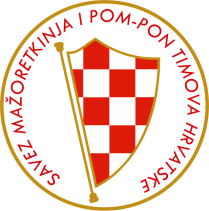                                 30. KVALIFIKACIJSKI TURNIR                                      ZAGREB-Nedjelja, 23. 04.2017.POPIS NATJECATELJA:TIM:GRAD/MJESTO:KAD/JUN/SEN              IME I PREZIME:DATUM ROĐENJA: